FAKULTAS KEGURUAN DAN ILMU PENDIDIKAN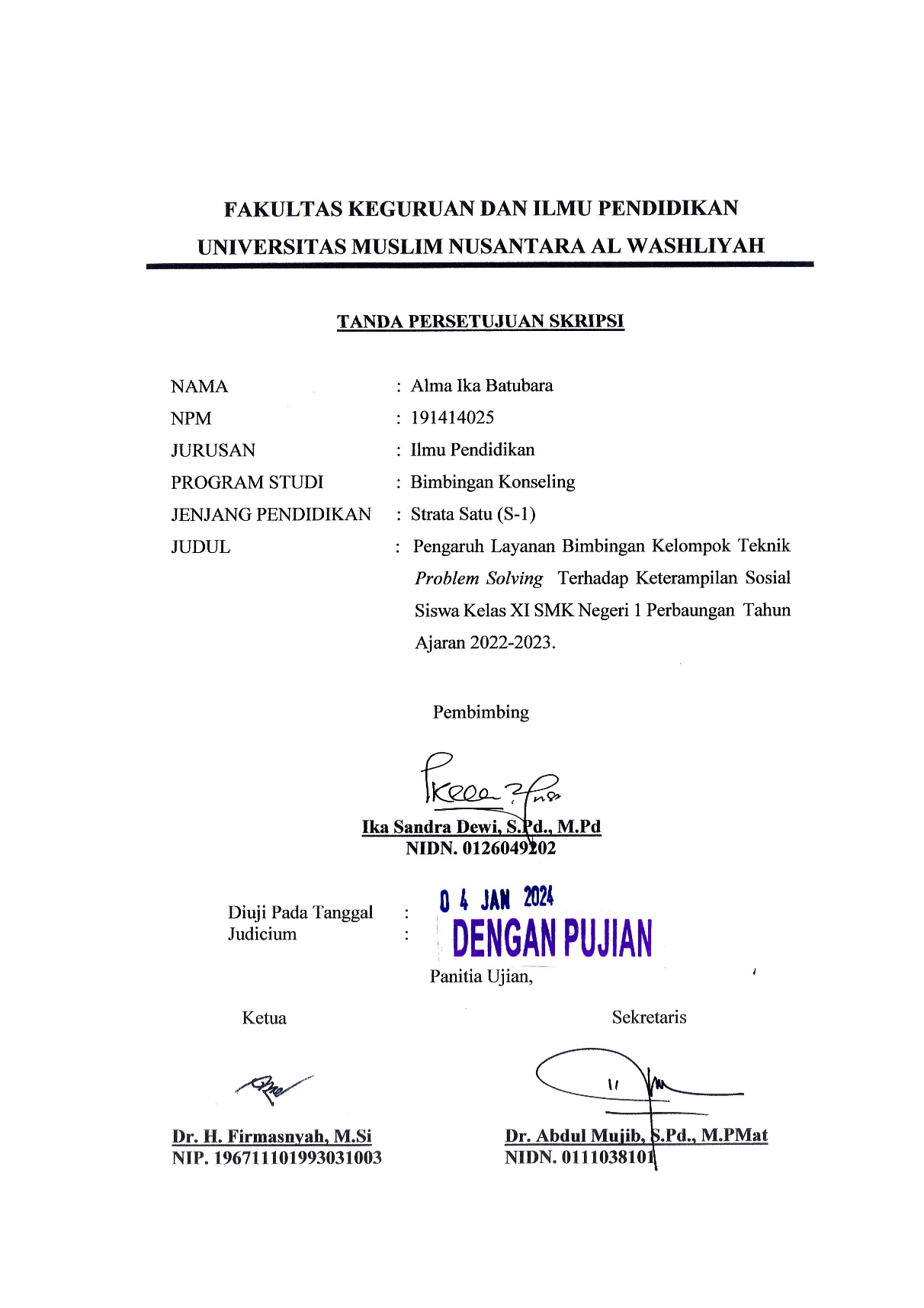 UNIVERSITAS MUSLIM NUSANTARA AL WASHLIYAHTANDA PERSETUJUAN SKRIPSI NAMA		:  Alma Ika BatubaraNPM		:  191414025JURUSAN		:  Ilmu PendidikanPROGRAM STUDI		:  Bimbingan KonselingJENJANG PENDIDIKAN	:  Strata Satu (S-1)JUDUL	          :  Pengaruh Layanan Bimbingan Kelompok Teknik Problem Solving  Terhadap Keterampilan Sosial Siswa Kelas XI SMK Negeri 1 Perbaungan  Tahun Ajaran 2022-2023.PembimbingIka Sandra Dewi, S.Pd., M.PdNIDN. 0126049202Diuji Pada Tanggal	:Judicium	:Panitia Ujian,               Ketua 					          SekretarisDr. H. Firmasnyah, M.Si 		           Dr. Abdul Mujib, S.Pd., M.PMatNIP. 196711101993031003		           NIDN. 0111038101 